Asistentes: Fátima Cano  Ortega, Mª  Teresa Galán  Cardoso, Patricia Gómez Delgado, Rosa Mª Martínez Valera, Mª de la  O Pérez Calvo  Herrera, Encarnación Pozo González, Blanca  Mª  Ramírez  Ruíz, Francisco Javier Rico Gómez y Patricia Romay Medina.Puntos abordados:	En el día de la fecha, se reúnen los miembros del claustro de profesorado citados anteriormente, para hacer una puesta en común de los apartados trabajados en grupos la semana anterior: 6.- Objetivos que se pretenden alcanzar.Nos hemos propuesto alcanzar unos trece objetivos, de los cuales cito algunos como:Mejorar los resultados de nuestro alumnado.Aumentar el trabajo cooperativo eliminando la competitividad entre el alumnado.Reducir el número de conflictos entre el alumnado.Buscar nuevas formas de participación de la comunidad.7.- Objetivos, actuaciones e indicadores de evaluación.	Para elaborar este apartado hemos presentado unas tablas donde quedan recogidos los objetivos (un objetivo por tabla) que se pretenden con el desarrollo y aplicación de este proyecto, relacionando en todo momento las actuaciones a desempeñar para alcanzar el objetivo previsto, sus indicadores evaluables y,  por supuesto, los responsables de ponerlo en marcha. Las tablas concluyen con dos filas: una referente a la valoración del objetivo, es decir, si se ha conseguido, si está en proceso o si por el contrario no se ha conseguido; y la última fila deja un espacio para recoger las indicaciones o propuestas de mejora para alcanzar el objetivo fijado.	A continuación, nos volvemos a dividir en grupos para elaborar los siguientes apartados de nuestro proyecto: indicar las características del centro y del entorno en la actualidad y cómo se organizará el centro con este cambio que pretendemos dar. Y  la semana que viene, al igual que ésta, nos reuniremos de nuevo a poner en común todo lo trabajado.Decisiones acordadas:En la próxima sesión, que será el 5 de febrero, pondremos en común lo que hemos trabajado por grupos en esta sesión, para continuar dando forma a cada apartado de nuestro proyecto.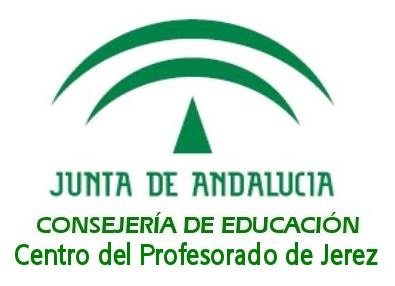 Acta de sesión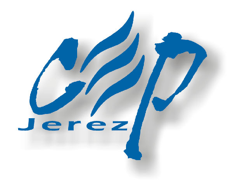 Título de la Formación en CentroCOMUNIDADES DE APRENDIZAJECOMUNIDADES DE APRENDIZAJECOMUNIDADES DE APRENDIZAJECentro educativoCEIP. Virgen del MarCEIP. Virgen del MarCEIP. Virgen del MarCoordinador/aRosa María Martínez ValeraRosa María Martínez ValeraRosa María Martínez ValeraFecha29-01-2018Hora16:00 – 18:00